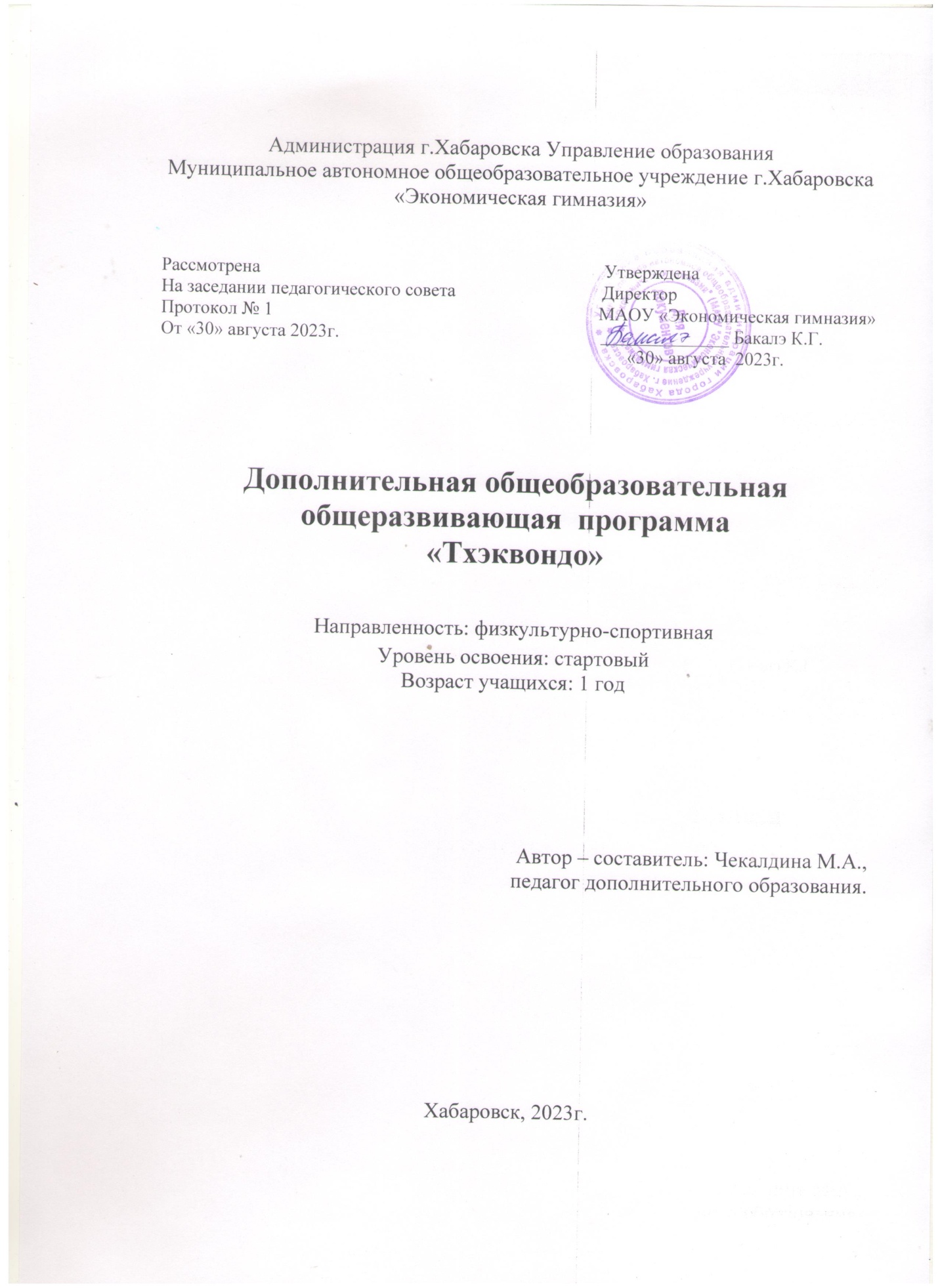 Пояснительная записка.Программа составлена на основе нормативно-правовой базы: -Концепцией развития дополнительного образования детей (утверждена распоряжением Правительства Российской Федерации от 24 апреля 2014г. No1726-р);-Плана мероприятий по реализации министерством образования и науки Хабаровского края в 2015-2020 годах Концепции развития дополнительного образования детей (утвержден распоряжением министерства образования и науки Хабаровского края от 24 сентября 2015г. No2054); -Плана мероприятий на 2015-2020 годы по реализации Концепции развития дополнительного образования детей (утвержден распоряжением Правительства Российской Федерации от 24 апреля 2015г. No729-р);-Приказа Министерства образования и науки РФ (Минобрнауки России) от 29 августа 2013 г. No1008 «Об утверждении Порядка организации и осуществления образовательной деятельности по дополнительным общеобразовательным программам»;-Методических рекомендаций по проектированию дополнительных общеразвивающих программ, направленных письмом Минобрнауки России от 18.11.2015 No 09-3242.При разработке программы «Спортивное объединение тхэквондо» соблюдались требования:-Постановление Главного государственного санитарного врача РФ от 04.07.2014г. No41 «Об утверждении СанПиН 2.4.4.3172-14 «Санитарно-эпидемиологические требования к устройству, содержанию и организации режима работы образовательных организаций дополнительного образования детей»;Направленность: физкультурно-спортивная.Направление: спортивное.Уровень усвоения:  стартовый.Актуальность. Данная дополнительная общеразвивающая программа способствует:-созданию необходимых условий для личностного развития обучающихся, позитивной социализации и профессионального самоопределения;-удовлетворению индивидуальных потребностей обучающихся в интеллектуальном, нравственном развитии, а также в занятиях физической культуры и спортом;-обеспечению духовно-нравственного, гражданского, патриотического, трудового воспитания учащихся;-формированию культуры здорового и безопасного образа жизни, укрепление здоровья учащихся.Актуальность программы заключается в том, что на современном этапе развития общества она отвечает запросам родителей и детей, оказывая комплексное  развивающее, воспитательное и здоровьесберегающее воздействие.Программа обеспечивает последовательность и непрерывность всего процесса подготовки учащихся, преемственность в решении задач укрепления здоровья и формирования интеллектуальных личностных качеств учащихся, воспитания их морально-волевых качеств и стойкого интереса к занятиям, формирования самоорганизации и самодисциплины, трудолюбия иовладении техническими приемами тхэквондо, создание предпосылок для достижения высоких спортивных результатов.Педагогическая целесообразность: данная программа педагогически целесообразна так как предусматривает преемственность с предметом «Физическая культура» и призвана удовлетворить имеющихся у детей потребности в дополнительных занятиях физической культурой и спортом, развития интереса к одному из самых популярных видов восточных единоборств.Дополнительная  общеразвивающая программа « Тхэквондо» соответствует современным требованиям педагогики, физиологии, валеологии, теории и методики физической культуры и спорта, раскрывает содержание деятельности объединений.Отличительные особенности программы. В основе планирования тренировочного процесса лежат закономерности развития спортивной формы и особенности календаря соревнований. Поскольку развитие спортивной формы зависит от уровня подготовки, то и тренировочный процесс, следует строить дифференцированно для этапа начальной подготовки. Кроме того, существенное влияние на построение тренировочного процесса оказывает календарь соревнований.Адресат программы: данная программа рассчитана для детей от 7 до 18лет. Количество обучающихся в данной группе 15 человек. Учащийся должен предоставить справку о состоянии здоровья, обеспечивающую доступ к занятиям физической культурой и спортом.Объем программы и режим работы ( 0,2 ставки) Объем и срок освоения программыПрограмма рассчитана на 1 учебный год обучения и включает в себя 148 учебных часа, в форме очного обучения. Ведущая форма проведения занятий –  групповая с индивидуальным консультированием. 		Методы работы. При работе по программе могут быть использованы следующие методы обучения:- метод наглядности;- метод коллективной работы;- метод индивидуальной работы;- метод практической отработки.Формы проведения занятий.- тематические занятия,- практические занятия,- соревнования.Цель программы: формирование основ здорового образа жизни, укрепление здоровья и разностороннее физическое развитие обучающихся через обучение тхэквондо.Задачи программы:Предметные:•обучение двигательным навыкам, необходимым в дальнейшем при усвоении техническим приемов тхэквондо;•обучение разнообразным подвижным и развивающим играм, а также участие в спортивных праздниках, соревнованиях, умению самовыражаться;•обучение правилам поведения на занятиях.Личностные:•воспитание интереса к занятиям по тхэквондо:•воспитание самостоятельности, настойчивости, выдержки, самообладания;•воспитание уважительного отношения к партнёрам, сопернику, окружающим;•воспитание коммуникативных навыков;Метапрадметные:•формирование познавательной активности;•развитие кондиционных и координационных способностей;•овладение двигательными умениями и навыками (техникой и тактикой);•овладение правилами судейства соревнований; приобретение соревновательного опыта.•формирование социальной активности: капитан команды, старший в группе.Учебно-тематический план 1 год обученияСодержание программыТема № 1.Теоретическая подготовка.-Значение физической культуры и спорта для укрепления здоровья, гармоничного развития, подготовке к труду и защите Родины.- Исторические и социальные предпосылки возникновения тхэквондо.  -История развития тхэквондо и современное направление.Психологическая подготовка: боец с несгибаемой волей- цель подготовки в тхэквондо. Форма контроля: опрос.Тема № 2.Практическая подготовка. Упражнения для развития общих физических качеств.Силы: гимнастика -подтягивание на перекладине, сгибание рук в упоре лежа, сгибание туловища лежа на спине, ноги закреплены, поднимание ног до хвата руками в висе на гимнастической стенке, лазание по канату с помощью ног, без помощи ног; Быстроты: легкая атлетика -бег 10 м,20 м, 30м, прыжки в длину с места; Гимнастика -подтягивание на перекладине за 20c, сгибание рук в упоре лежа за 20c;Гибкости: -гимнастика -упражнения на гимнастической стенке, упражнения дляформирования осанки, упражнения на растяжку основных групп мышц. Ловкости: легкая атлетика -челночный бег 3х10 м; гимнастика -кувырки вперед, назад(вдвоем, втроем), боковой переворот, подъем разгибом; спортивные игры -футбол, баскетбол, волейбол; подвижные игры -эстафеты, игры в касания, в захваты. Выносливости: легкая атлетика -кросс 800 м.; плавание -25 м.Упражнения для комплексного развития качеств: поднимание и опускание плеч, круговые движения, из упора присев в упор лежа и снова в упор присев; наклоны вперед, назад, в сторону; прыжки на месте с поворотом на 90, 180, 360; ходьба по рейке гимнастической скамейки, с поворотом, перешагивания через набивной мяч; кувырок вперед с захватом скрещенных ног, с закрытыми глазами, из стойки, с набивным мячом в руках, кувырок; стойка на руках; переползания; лазание по гимнастической стенке; метания теннисного мяча на дальность, после кувырка вперед, на точность, перебрасывания мяча в парах; строевые упражнения -выполнение команд "направо", "налево", "кругом", построение из колонны по одному в колонну по трое, размыкание вправо, влево от середины на вытянутые в сторону руки. Форма контроля: -Контрольные нормативы, зачеты.- Участие в соревнованияхТехнико-тактическая подготовка 1 год обучения.Техника.Махи ногами: прямой снизу вверх, боковой снизу вверх, круговой снаружи вовнутрь и изнутри наружу.Стойки: Стойка готовности-ноги на ширине плеч стопы параллельны (Наранхи-соги).Передняя высокая, стойка ноги на ширине плеч (ап-соги). Стойка «всадника»-низкая стойка расстояние две ширины плеч, стопыпараллельны(чучум-соги).Передняя низкая стойка(ап-куби)Удары руками:прямой удар кулаком,с опорой на разноименную ногу(Баро-чируги).Прямой удар кулаком, с опорой на одноименную ногу(Банде-чируги).Блоки: защита нижнего уровня (арэ-маки):защита среднего уровня момтхон-макки:бакат-изнутри, ан-вовнутрь) защитаверхнего уровня (ольгуль-макки).Удары ногами: прямой удар ногой вперед (ап-чаги). Боковой удар ногой вперед(доле-чаги). Толчковый удар ногой вперед всей стопой(миро-чаги).Ученический технический комплекс No1 (Пхумсе: тгык-иль-дянг).Перемещения: прямолинейный степ-одношаговый-вперед, назад, влево, вправо. Вертикальный степ-вверх, вниз.Одиночные удары при одношаговом передвижении в сочетании с блоками: прямой удар нижний блок, боковой удар средний блок, толчковый удар верхний блок.Методы отслеживания успешности овладения содержанием программы. Проверка результативности проводится 2 раза в год: октябрь, май. Диагностика проводится по следующим методикам: -сдача ОФП тестов -наблюдение ребенка на всех этапах занятия;-анализ деятельности (проведение аттестации);-выступления детей (призовые места на соревнованиях различного уровня).Формы подведения итогов –подведение итогов проводится в форме проведения промежуточной аттестации спортсмена, которая проводится не реже одного (но не больше двух) раза в год. При переводе на другой этап обучения, учитывается участие обучающихся в соревнованиях различного уровня.Планируемые результаты. Предметные:•Обучатся двигательным навыкам, необходимым в дальнейшем при усвоении техническим приемов тхэквондо;•Обучатся разнообразным подвижным и развивающим играм, а также участие в спортивных праздниках, соревнованиях, умению самовыражаться;•Обучатся правилам поведения на занятиях.Личностные:•Сформируется интерес к занятиям по тхэквондо:• Сформируется самостоятельность, настойчивость, выдержку, самообладание;• Сформируется уважительное отношение к партнёрам, сопернику, окружающим;• Сформируется коммуникативные навыки;Метапрадметные:• Сформируется познавательной активности;• Сформируется кондиционных и координационных способностей;•Обучатся двигательными умениями и навыками (техникой и тактикой);•Обучатся правилам судейства соревнований; приобретение соревновательного опыта.• Сформируется социальная активность: капитан команды, старший в группе.Материально – техническое обеспечение.Оборудование и спортивный инвентарь:• Мешки боксёрские;• Лапы;• Жилеты для спаррингов;• Макивары ручные для отработки ударов ногами;• Гири, гантели, штанга;• Мячи футбольные, баскетбольные, волейбольные, теннисные, набивные (1кг., 3кг., 5кг.);• Скакалка; • Секундомер Спортивное снаряжение тхэквондиста• Спортивный костюм для занятий на улице (ветрозащитный костюм);  • Щитки, шлем, капа, бинты, снарядные перчатки, футы для тренировок;Информационно- методическите условия реализации программы включают:учебно- тематический план 1 года обучения;календарно- тематический план 1 года обучения;методические материалы и разработки занятий;расписание занятий;электронные образовательные ресурсы.Наполняемость учебной группы – не более 15 человек.Педагогический работник, реализующие программу удовлетворяет квалификационным требованиям, указанным в квалификационном справочнике по должности педагог дополнительного образования.Формы аттестации.В конце каждого занятия подводятся итоги деятельности учащихся, для этого используются различные формы подведения итогов занятий:контрольные опросы; соревнования;контрольные нормативы и зачеты;Оценочные материалы: наблюдение, самостоятельная работа, коллективный анализ работ, итоговые занятия, соревнования.Способы и формы фиксации результатов:  фото и видео процесса работы, отзывы учащихся и родителей, благодарности, грамоты, дипломы.Способы и формы предъявления результатов: участие в конкурсах на уровне района, города и края.  Методическое обеспечение:1.Волков В.М., Филин В.П. Спортивный отбор. –М.: Физкультура и спорт, 2013. –75 стр.2.Волков Л.В. Обучение и воспитание юного спортсмена. –Киев: Здоровья, 2014. –144 стр.3.Годик М.А. Спортивная метрология. –М.:Физкультура и спорт, 2010. –193 стр.4.Детская спортивная медицина / Под ред. С.В. Тихвинского и С.В. Хрущева. –М.: Медицина, 2010. –439 стр.5.Матвеев Л.П. Основы общей теории спорта и системы подготовки спортсменов. –Киев: Олимпийская литература, 2011. –320 стр.6.Матвеев Л.П. Основы спортивной тренировки. –М.: Физкультура и спорт, 2012. –280 стр.7.Основы управления подготовкой юных спортсменов / Под. ред. М.Я. Набатниковой. –М.: Физкультура и спорт, 2013. –208 стр.8.Платонов В.Н. Теория и методика спортивной тренировки. –Киев. Высшая школа. 2014. –352 стрКалендарный учебный график 	1 год обученияПериод    ПродолжительностьзанятияКол-возанятий в неделюКол-вочасов внеделюКол-вонедельКол-вочасов в год1год22437148Итого 22437148№Название  темыКоличество часовКоличество часовКоличество часовФормы аттестации и контроля№Название  темывсего ТеорияпрактикаФормы аттестации и контроля1.Теоретическая подготовка10101.1Краткий обзор развития тхэквондо2Контрольный опрос,1.2Психологическая подготовка2Контрольный опрос,1.3Тактическая подготовка2Контрольный опрос,2Практическая подготовка1381322.1	Общая физическая подготовка50Контроль за правильным выполнением технических приемов и упражнений2.2Техническая и специальная физическая подготовка60Контроль за правильным выполнением технических приемов и упражнений2.3	Восстановительные мероприятия14Контроль за правильным выполнением технических приемов и упражнений2.4Контрольные нормативы, зачеты8Участие в соревнованияхВ сетку часов не входят (по календарному плану)В сетку часов не входят (по календарному плану)В сетку часов не входят (по календарному плану)В сетку часов не входят (по календарному плану)Всего часов14816132Дата,месяцНаименование разделов и темКол-во часов.Форма проведенияФорма контроляТема №1. Теоретическая подготовка (10 часов)Тема №1. Теоретическая подготовка (10 часов)Тема №1. Теоретическая подготовка (10 часов)Тема №1. Теоретическая подготовка (10 часов)Краткий обзор развития тхэквондо2члекцияКонтрольный опросПсихологическая подготовка6члекцияКонтрольный опросТактическая подготовка2члекцияКонтрольный опросТема №2. Практическая подготовка (138 часов)Тема №2. Практическая подготовка (138 часов)Тема №2. Практическая подготовка (138 часов)Тема №2. Практическая подготовка (138 часов)2.1Общая физическая подготовка50чОсновы техники безопасности, гигиены и первой медицинской помощи Изучение основных стоек:    чарёт соги, нарани соги, гуннун соги.        Изучение атакующих движений руками: нарани соги ап джумок чиругиИзучение защитных движений руками: пальмок хэчо макки, (сонкальИзучение атакующих движений ногами: Апча оллиги, юпча оллиги.2Контроль за правильным выполнением технических приемов и упражненийОсновы спортивной гигиены.Изучение основных стоек: аннун согиИзучение атакующих движений руками: гуннун соги ап джумок чируги,аннун соги ап джумок чируги.Изучение защитных движений руками: гуннун соги назандэ пальмок макки.Изучение атакующих движений ногами: двитча оллиги. бакуро нэрио чаги4Контроль за правильным выполнением технических приемов и упражненийОсновы защиты и нападения. Изучение атакующих движений ногами: юп ча олллюги (с подшагиванием),ап ча бусиги.2Контроль за правильным выполнением технических приемов и упражненийИзучение атакующих движений ногами: ануро нэрио чагиПередвижения в стойках:Гуннун соги каундэ баро чируги,2Контроль за правильным выполнением технических приемов и упражненийИзучение защитных движений руками. ан пальмок макки. Изучение атакующих движений ногами: доллио чаги. Передвижения в стойках:Гуннун соги пальмок наджундэ макки4Контроль за правильным выполнением технических приемов и упражненийКраткие сведения о технических комплексах (туль).Классификация мастерства.Изучение подготовительных технических комплексов:       Саджи чируги2Режим и питание спортсмена Передвижения в стойках:Гуннун соги каундэ ан пальмок макки2Контроль за правильным выполнением технических приемов и упражненийПередвижения с блоками и ударами руками.                                                                                    Самбо матсоги (без партнера)2Контроль за правильным выполнением технических приемов и упражненийИзучение основных стоек:  нюнча соги    Изучение защитных и атакующих движений руками:                                      гуннун соги назандэ сонкаль макки.нюнча соги пальмок дэби макки 2Контроль за правильным выполнением технических приемов и упражненийПередвижения в стойках:Гуннун соги каундэ ан пальмок макки,Гуннун соги сонкаль наджундэ макки2Контроль за правильным выполнением технических приемов и упражненийПередвижения в стойках:Гуннун соги каундэ баро чируги,гуннун соги назандэ сонкаль макки.2Контроль за правильным выполнением технических приемов и упражнений Изучение подготовительных технических комплексов:       Саджи макки Передвижения с ударами ногами.                                                        2Контроль за правильным выполнением технических приемов и упражнений Передвижения в стойках:Гуннун соги каундэ баро чируги,Гуннун соги каундэ бандэ чируги,2Контроль за правильным выполнением технических приемов и упражненийПередвижения в стойках:Гуннун соги каундэ бандэ чируги,Гуннун соги сонкаль наджундэ маккиИзучение защитных движений руками:Чуке пальмок макки ,сонкаль юп тэреги                                     2Контроль за правильным выполнением технических приемов и упражненийИзучение атакующих движений ногами:горо чаги,  двит чагиПередвижения в стойках:Гуннун соги пальмок чуке маккиГуннун соги сонкаль чуке макки4Контроль за правильным выполнением технических приемов и упражненийИзучение защитных и атакующих движений руками:сонкаль чуке маккиПередвижения в стойках:Гуннун соги чуке пальмок макки2Передвижения в стойках:Нюнча соги каундэ ан пальмок маки,Нюнча соги наджундэ  пальмок маки,гуннун соги назандэ ап джумок баро чируги.4Контроль за правильным выполнением технических приемов и упражненийПередвижения с блоками и ударами руками.                                                                                    Самбо матсоги (с партнером), в гуннун соги2Контроль за правильным выполнением технических приемов и упражненийСведения о строении и функциях организма человека Передвижения в стойках:нюнча соги сонкаль дэби макки гуннун соги назандэ бандэ пальмок макки.4Контроль за правильным выполнением технических приемов и упражненийИзучение технических комплексов:       Чон-Джи тыль.                                                                                        2Контроль за правильным выполнением технических приемов и упражнений2.2. Техническая и специальная физическая подготовка  66 часа.2.2. Техническая и специальная физическая подготовка  66 часа.2.2. Техническая и специальная физическая подготовка  66 часа.2.2. Техническая и специальная физическая подготовка  66 часа.Изучение защитных движений руками:санг пальмок макки,сонкаль дэби макки,2Контроль за правильным выполнением технических приемов и упражненийИзучение атакующих движений руками: Дунг джумок тэриги,  2Контроль за правильным выполнением технических приемов и упражнений Передвижения в стойках:Гуннун соги напундэ ап джумок чируги,нюнча соги санг пальмок макки2Контроль за правильным выполнением технических приемов и упражнений Передвижения в стойках:нюнча соги баккуро сонкаль юп тэреги,гуннун соги бандэ ан пальмок макки.2Контроль за правильным выполнением технических приемов и упражненийИзучение атакующих движений ногами:Торо горо чаги , Йоп ча чируги2Контроль за правильным выполнением технических приемов и упражненийПередвижения в стойках:нюнча соги бандэ ан пальмок макки.гуннун соги баро чуке пальмок макки.2Контроль за правильным выполнением технических приемов и упражненийПередвижения в стойках:гуннун соги бандэ чуке пальмок макки.гуннун соги баро чуке сонкаль макки.2Контроль за правильным выполнением технических приемов и упражненийПередвижения в стойках:нюнча соги санг пальмок макки, Нюнча соги сонкаль назандэ макки          2Контроль за правильным выполнением технических приемов и упражненийИзучение атакующих движений ногами:Темиа доллио чаги, Темиа ап чаги2Контроль за правильным выполнением технических приемов и упражненийПередвижения в стойках:Нюнча соги пальмок назандэ макки,Гуннун соги баккат пальмок макки,нюнча соги бакуро сонкаль макки .2Контроль за правильным выполнением технических приемов и упражненийИзучение ударов ногами: муруп чаги.    Торо юп чаги,    торо нерио чаги                                                          Изучение подготовительных упражнений для спарринга.                                 2Контроль за правильным выполнением технических приемов и упражненийИзучение атакующих движений руками.  Ап палькуп тэриги,Уп палькуп тэриги, Сонкаль тэриги .2Контроль за правильным выполнением технических приемов и упражненийПередвижения в стойках:Гуннун соги дунг джумок тэриги,Гуннун соги сон сонкут тульки.2Контроль за правильным выполнением технических приемов и упражненийВыполнение атакующих движений руками и ногами по лапам.  Передвижения в стойках:Гуннун соги ап палькуп тэриги,Аннун соги сонкаль юп тэриги. 2Контроль за правильным выполнением технических приемов и упражненийПередвижения в стойках:Гуннун соги хэчо бакат пальмок макки,Гуннун соги бандэ бакат пальмок макки.2Контроль за правильным выполнением технических приемов и упражнений Изучение ударов ногами:      битуро чаги2Контроль за правильным выполнением технических приемов и упражнений Изучение основных стоек:    Губуре соги, Моа соги (А).2Контроль за правильным выполнением технических приемов и упражнений Изучение подготовительных  упражнений для спарринга.                        2Контроль за правильным выполнением технических приемов и упражненийПередвижения в стойках:Гуннун соги сон сонкут тульки,Нюнча соги сонкаль дэби макки.2Контроль за правильным выполнением технических приемов и упражнений Изучение атакующих движений руками:                                  нэрио тэриги, оллио чируги.                                                                                                2Контроль за правильным выполнением технических приемов и упражнений Изучение подготовительных технических комплексов:       Комбинация №12Контроль за правильным выполнением технических приемов и упражненийИзучение подготовительных  упражнений для спарринга.                        2Контроль за правильным выполнением технических приемов и упражнений Изучение основных стоек:Годжунг соги2Контроль за правильным выполнением технических приемов и упражнений Передвижения в стойках:Нюнча соги оллио чирюги,Губуре пальмок дэби макки,Гуннун соги бандэ чируги.                                                                                                1Контроль за правильным выполнением технических приемов и упражненийИзучение подготовительных  упражнений для спарринга.                        1Контроль за правильным выполнением технических приемов и упражнений Выполнение атакующих  движений руками и ногами по лапам.                   1Контроль за правильным выполнением технических приемов и упражнений Изучение технического комплекса.                            Вон-Хё тыль.       1Контроль за правильным выполнением технических приемов и упражненийПередвижения в стойках:Нюнча соги ан пальмок макки,Нюнча соги сонкаль йоп тэриги,Гуннун соги ап джумок напундэ баро чируги1Контроль за правильным выполнением технических приемов и упражненийИбо масоги (без партнера)1Контроль за правильным выполнением технических приемов и упражненийКруговая тренировка1Контроль за правильным выполнением технических приемов и упражненийПередвижения в стойках:Гуннун соги ап джумок каундэ баро чируги,нюнча соги  сонкаль дэби макки,Гуннун соги ан пальмок напундэ йоп макки.1Контроль за правильным выполнением технических приемов и упражненийИзучение подготовительных  упражнений для спарринга.                        1Контроль за правильным выполнением технических приемов и упражнений Передвижения в стойках:Гуннун соги ап джумок напундэ бандэ чируги,Нюнча соги сан пальмок макки,Губуре соги пальмок дэби макки.1Контроль за правильным выполнением технических приемов и упражненийИзучение ударов ногами:      Темиа торо горо чаги1Контроль за правильным выполнением технических приемов и упражненийИбо масоги (с партнером).1Контроль за правильным выполнением технических приемов и упражненийПередвижения в стойках:нюнча соги  пальмок дэби макки,Гуннун соги пальмок назандэ макки.1Контроль за правильным выполнением технических приемов и упражненийИзучение ударов ногами:      Темиа нопи апча бусиги1Контроль за правильным выполнением технических приемов и упражненийВыполнение атакующих  движений руками и ногами по лапам.                   1Контроль за правильным выполнением технических приемов и упражненийИзучение подготовительных  упражнений для спарринга.                        1Контроль за правильным выполнением технических приемов и упражненийПравила проведения соревнований по таэквон-до.1Контроль за правильным выполнением технических приемов и упражненийИзучение ударов ногами:      Темиа торо юп чаги1Контроль за правильным выполнением технических приемов и упражненийИзучение ударов ногами:      «Торнадо» доллио чаги1Контроль за правильным выполнением технических приемов и упражненийИзучение подготовительных  упражнений для спарринга.                        1Контроль за правильным выполнением технических приемов и упражнений2.3Восстановительные мероприятия 14 часа2.3Восстановительные мероприятия 14 часа2.3Восстановительные мероприятия 14 часа2.3Восстановительные мероприятия 14 часаИзучение подготовительных  упражнений для спарринга.                        4Контроль за правильным выполнением Судейство соревнований3Контроль за правильным выполнением Круговая тренировка3Контроль за правильным выполнением Выполнение атакующих  движений руками и ногами по лапам.                   4Контроль за правильным выполнением Контрольные нормативы, зачеты 8 часа.Контрольные нормативы, зачеты 8 часа.Контрольные нормативы, зачеты 8 часа.Контрольные нормативы, зачеты 8 часа.Выполнение атакующих  движений руками и ногами по лапам.                   4подготовительные технические комплексов:       4Итого148